 Дербес сәйкестендіру нөмірлері-кодтарын беру қағидалары 1-тарау. Жалпы ережелер       1. Осы Дербес сәйкестендіру нөмірлері-кодтарын беру қағидалары (бұдан әрі – Қағидалар) "Мұнай өнімдерінің жекелеген түрлерін өндіруді және олардың айналымын мемлекеттік реттеу туралы" Қазақстан Республикасының 2011 жылғы 20 шілдедегі Заңының 8-бабының 7) тармақшасына және "Мемлекеттік көрсетілетін қызметтер туралы" 2013 жылғы 15 сәуірдегі Қазақстан Республикасының Заңы (бұдан әрі – Заң) 10-бабының 1) тармақшасына сәйкес әзірленген және дербес сәйкестендіру нөмірлері-кодтарын (бұдан әрі – ДСН-коды) беру тәртібін айқындайды.      2. ДСН-кодтар мұнай өнімін өндірушілерге, мұнай өнімдерін импорттауды жүзеге асыратын мұнай өнімдерін көтерме жеткізушілерге (бұдан әрі – көрсетілетін қызметті алушы) және Қазақстан Республикасында өндірілетін немесе Қазақстан Республикасының аумағына әкелінетін әрбір мұнай өнімдерінің атауына беріледі. 2-тарау. ДСН-кодтарын беру тәртібі      3. "Мұнай өнімдерінің жекелеген түрлерін өндірушілерге (импорттаушыларға), сондай-ақ акцизделетін өнімдердің кейбір түрлерін, авиациялық отын мен мазут өндірушілер мен импорттаушылардың тауарларына дербес сәйкестендіру нөмірін (ДСН-код) беру" мемлекеттік көрсетілетін қызметті Қазақстан Республикасы Қаржы министрлігі Мемлекеттік кірістер комитетінің облыстар, Нұр-Сұлтан, Алматы және Шымкент қалалары бойынша аумақтық органдары (бұдан әрі – көрсетілетін қызметті беруші) "Азаматтарға арналған үкімет" Мемлекеттік корпорациясы" коммерциялық емес акционерлік қоғамы (бұдан әрі – Мемлекеттік корпорация) арқылы көрсетеді.       4. Көрсетілетін қызметті алушылар Мемлекеттік корпорация арқылы осы Қағидаларға 1-қосымшаға сәйкес ДСН-кодтарын беруге арналған мұнай өнімін өндірушілерге, мұнай өнімдерін импорттауды жүзеге асыратын мұнай өнімдерін көтерме жеткізушілерге дербес сәйкестендіру нөмірлері-кодын беруге арналған өтінімді:      мұнай өнімдерін өндіруші – мұнай өнімдерін өндіруді жүзеге асыру басталғанға дейін;      мұнай өнімдерін импорттаушы – мұнай өнімдерін әкелуді (оның ішінде импортты) жүзеге асыру басталғанға дейін көрсетілетін қызметті берушіге береді.       5. Процестің сипаттамасын, нысанын, мазмұнын және көрсету нәтижесін, сондай-ақ өзге де мәліметтерді қамтитын мемлекеттік қызмет көрсетуге қойылатын негізгі талаптардың тізбесі мемлекеттік көрсетілетін қызметтерді ұсынудың ерекшелігін ескере отырып, осы Қағидаларға 2-қосымшаға сәйкес "Мұнай өнімдерінің жекелеген түрлерін өндірушілерге (импорттаушыларға), сондай-ақ акцизделетін өнімдердің кейбір түрлерін, авиациялық отын мен мазут өндірушілер мен импорттаушылардың тауарларына дербес сәйкестендіру нөмірін (ДСН-код) беру" мемлекеттік көрсетілетін қызмет стандарты нысанында жазылған.      6. Мемлекеттік корпорация арқылы өтінімді қабылдау көрсетілетін қызметті алушының тіркелген жері бойынша "электрондық" кезек тәртібінде жеделдетілмеген қызмет көрсету түрінде жүзеге асырылады, электрондық кезекті брондауға болады.      Жеке басын куәландыратын құжаттар туралы мәліметті Мемлекеттік корпорацияның қызметкері тиісті мемлекеттік ақпараттық жүйелерден "электрондық үкімет" шлюзі арқылы алады.      Көрсетілетін қызметті алушы өтінімді Мемлекеттік корпорация арқылы ұсынған жағдайда, көрсетілетін қызметті алушыға өтінімнің қабылданғаны туралы қолхат беріледі. Мемлекеттік корпорация қабылданған өтінімді қызметті берушіге курьер қызметі арқылы жолдайды. Сонымен бірге Мемлекеттік корпорация арқылы қағаз тасымалдағышта көрсеткен кезде өтінімді қабылданған күні мемлекеттік қызмет көрсету мерзіміне кірмейді.       Көрсетілетін қызметті берушінің құжаттарды қабылдауға жауапты құрылымдық бөлімшесі құжаттар түскен күні қабылдауды, және тіркеуді жүзеге асырады (көрсетілетін қызметті алушы 2015 жылғы 23 қарашадағы Қазақстан Республикасының Еңбек кодексіне сәйкес жұмыс уақыты аяқталғаннан кейін, демалыс және мереке күндері жүгінген кезде өтініштер қабылдау мен мемлекеттік қызмет көрсету нәтижелерін беру келесі жұмыс күні жүзеге асырылады).        Уәкілетті органның жауапты құрылымдық бөлімшенің қызметкері осы Қағидалардың 4-тармағында көрсетілген өтінімдердің осы Қағидалардың талаптарына сәйкестігін қарайды.       Құжаттарды өңдеуге жауапты қызметкер "Акцизделетін тауарлар мен жекелеген мұнай өнімдерінің түрлерін өндіру және айналымына бақылау жасау" ақпараттық жүйесіне (бұдан әрі – ақпараттық жүйе) өтінімдерді енгізеді және құжат алған күннен бастап 1 (бір) жұмыс күні ішінде өңдейді және мемлекеттік қызмет көрсету нәтижесін Мемлекеттік корпорацияға жолдайды.      Мемлекеттік корпорацияда дайын құжаттарды беру жеке басын куәландыратын құжатты (не өкілдің тиісті өкілеттіктері көрсетілетін Қазақстан Республикасының азаматтық заңнамасына сәйкес берілген құжаттың негізінде әрекет ететін оның өкілі) көрсеткен кезде тиісті құжаттарды қабылдағаны туралы қолхат негізінде жүзеге асырылады.       Мемлекеттік корпорация құжаттардың 1 (бір) ай сақталуын қамтамасыз етеді, одан кейін оларды көрсетілетін қызметті берушіге сақтауға береді.        Көрсетілетін қызметті алушы 1 (бір) ай мерзім өткеннен кейін жүгінген кезде Мемлекеттік корпорацияның сұрау салуы бойынша көрсетілетін қызметті беруші 1 (бір) күн ішінде дайын құжаттарды Мемлекеттік корпорацияға көрсетілетін қызметті алушыға беру үшін жолдайды.       7. Көрсетілетін қызметті беруші ДСН-кодтарды беруден келесі жағдайларда бас тартады:       1) 2017 жылғы 25 желтоқсандағы Қазақстан Республикасының "Салық және бюджетке төленетін басқа да міндетті төлемдер туралы" Кодесінің (Салық кодексі) 88 бабына сәйкес жекелеген қызмет түрлерiн жүзеге асыратын салық төлеушiні тіркеу есебі болмағанда;      2) мұнай өнімдерінің түріне берілген ДСН-коды болған кезде.      8. Осы Қағидалардың 7-тармақпен көзделген жағдайларда ДСН-кодты беруден бас тарту кезінде, көрсетілетін қызметті алушы осы Қағидалармен белгіленген тәртіпте, ДСН-кодын беруге арналған өтінімдерді қайтадан береді.       9. Заңның 5-бабы 2-тармағының 11) тармақшасына сәйкес, көрсетілетін қызметті берушілер мемлекеттік қызмет көрсету сатысы туралы деректерді мемлекеттік қызметтер көрсету мониторингінің ақпараттық жүйесіне "Мемлекеттік көрсетілетін қызметтерді көрсету мониторингінің ақпараттық жүйесіне мемлекеттік көрсетілетін қызметті көрсету сатысы туралы деректер енгізу қағидаларын бекіту туралы" Қазақстан Республикасы Көлік және коммуникация министрінің міндетін атқарушының 2013 жылғы 14 маусымдағы № 452 бұйрығымен (нормативтік құқықтық актілерінің мемлекеттік тіркеу тізілімде тіркелген № 8555) бекітілген тәртіппен енгізуді қамтамасыз етеді.       10. ДСН-кодтарын ақпараттық жүйеде құру кезінде осы Қағидаларға 4-қосымшаға сәйкес нысан бойынша фасеттік кодтау жүйесінің құрылымы пайдаланылады. 3-тарау. Көрсетілетін қызметті берушілердің және (немесе) олардың лауазымды адамдарының, Мемлекеттік корпорацияның және (немесе) олардың қызметкерлерінің мемлекеттік қызметтер көрсету мәселелері бойынша шешімдеріне, әрекеттеріне (әрекетсіздігіне) шағымдану тәртібі      11. Көрсетілетін қызметті беруші мемлекеттік қызметтер көрсету нәтижесімен келіспеген жағдайда көрсетілетін қызметті берушінің мемлекеттік қызметтер көрсету мәселелері бойынша шешімдеріне, әрекеттеріне (әрекетсіздігіне) шағым Заңға сәйкес:      көрсетілетін қызметті беруші басшысының атына;      салық және бюджетке төленетін төлемдердің түсімдерін қамтамасыз ету саласында басшылықты жүзеге асыратын уәкілетті орган басшысының атына;       мемлекеттік қызметкерді көрсету сапасын бағалау және бақылау жөніндегі уәкілетті органға беріледі.       Бұл ретте Мемлекеттік корпорация қызметкерлерінің әрекеттеріне (әрекетсіздігіне) шағым мемлекеттік қызмет Мемлекеттік корпорация арқылы көрсетілген кезде Мемлекеттік корпорация басшысының атына, не ақпараттандыру саласындағы уәкілетті органға беріледі.       12. Көрсетілетін қызметті алушының мемлекеттік қызметтерді тікелей көрсететін көрсетілетін қызметті берушінің, Мемлекеттік корпорацияның атына келіп түскен шағымы Заңның 25-бабының 2 тармағына сәйкес тіркелген күннен бастап 5 (бес) жұмыс күні ішінде қаралуға жатады.      Көрсетілетін қызметті алушының мемлекеттік қызмет көрсету сапасын бағалау және бақылау жөніндегі уәкілетті органның атына келіп түскен шағымы тіркелген күннен бастап 15 (он бес) жұмыс күні ішінде қаралуға жатады.       13. Мемлекеттік қызметтер көрсету нәтижелерімен келіспеген жағдайда, көрсетілетін қызметті алушы 2015 жылғы 31 қазандағы Қазақстан Республикасының Азаматтық процестік кодексіне сәйкес сотқа жүгінуге құқылы. Мұнай өнімін өндірушілерге, мұнай өнімдерін импорттауды жүзеге асыратын мұнай өнімдерін көтерме жеткізушілерге дербес сәйкестендіру нөмір-кодын беруге арналған өтінім      Салық төлеушінің атауы:      Субъектінің жеке сәйкестендіру нөмірі/      Бизнес-сәйкестендіру нөмірі:      Субъектінің түрі (өндіруші, импорттаушы):      Мұнай өнімінің өндіруші ел:      Субъектінің әкімшілік-аумақтық бірлігі:       Басшы________________________________                   ____________       (Тегі, аты, әкесінің аты (ол болған жағдайда))                         (қолы) Фасеттік кодтау жүйесінің құрылымы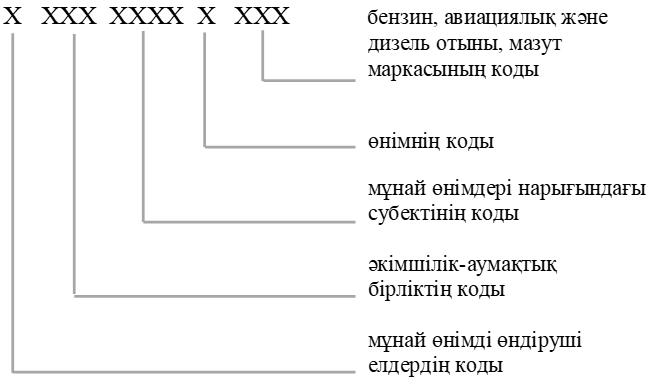        Бірінші фасет - мұнай өнімді өндіруші елдердің коды осы дербес сәйкестендіру нөмір-кодының құрылымына қосымшаға сәйкес;       екінші фасет - әкімшілік-аумақтық бірліктің коды осы дербес сәйкестендіру нөмір-кодының құрылымына қосымшаға сәйкес;      үшінші фасет - мұнай өнімдері нарығы субъектісінің коды (0001-ден бастап 9999-ға дейінгі реттік нөмірлер) бензин, авиациялық және дизель отынын, мазут өндірушілерге және (немесе) импорттаушыларға беріледі;      төртінші фасет - өнімінің коды (1 - бензин, 2 - дизельдік отын, 3 - мазут, 4 - авиациялық отын) Қазақстан Республикасының аумағында өндірілетін және (немесе) Қазақстан Республикасының аумағына әкелінетін мұнай өнімдерінің жекелеген түріне беріледі;      бесінші фасет - бензин, авиациялық және дизельдік отын маркасының коды (001-ден ∞ реттік нөмірлер) стандарттау органдарында тіркелген және сериялық өндіріске және сатуға рұқсат берілген бензиннің, дизель отынының және мазуттың әрбір маркасына беріледі. Мұнай өнімді өндіру елдердің кодтары Әкімшілік-аумақтық бірліктердің кодтары       Ескертпе: * салықтық бақылау шеңберінде пайдаланады. © 2012. Қазақстан Республикасы Әділет министрлігінің «Қазақстан Республикасының Заңнама және құқықтық ақпарат институты» ШЖҚ РМКҚазақстан Республикасы
Қаржы министрінің
2020 жылғы 8 маусымдағы
№ 579 бұйрығына
қосымшаҚазақстан Республикасы
Қаржы министрінің
2015 жылғы 27 ақпандағы
№ 137 бұйрығымен
бекітілгенДербес сәйкестендіру
нөмір-кодтарын беру
қағидаларына 
1-қосымша нысан___________________ бойынша
(облысы/қаласы)
Мемлекеттік кірістер
департаментінің басшысына
____________________________
20___ жылғы "__"___________Р/с №Мұнай өнімінің түрі (бензин - 1, дизель отыны - 2, мазут - 3, авиаотын - 4) (түсетін тізім)Мұнай өнімінің атауыТехникалық сипаттама (МЕМСТ, Техникалық шарттар және т.б.)123412Дербес сәйкестендіру
нөмір-кодтарын
беру қағидаларына
2-қосымшаДербес сәйкестендіру
нөмір-кодтарын
беру қағидаларына
2-қосымша"Мұнай өнімдерінің жекелеген түрлерін өндірушілерге (импорттаушыларға), сондай-ақ акцизделетін өнімдердің кейбір түрлерін, авиациялық отын мен мазут өндірушілер мен импорттаушылардың тауарларына дербес сәйкестендіру нөмірін (ДСН-код) беру" мемлекеттік көрсетілетін қызмет стандарты"Мұнай өнімдерінің жекелеген түрлерін өндірушілерге (импорттаушыларға), сондай-ақ акцизделетін өнімдердің кейбір түрлерін, авиациялық отын мен мазут өндірушілер мен импорттаушылардың тауарларына дербес сәйкестендіру нөмірін (ДСН-код) беру" мемлекеттік көрсетілетін қызмет стандарты"Мұнай өнімдерінің жекелеген түрлерін өндірушілерге (импорттаушыларға), сондай-ақ акцизделетін өнімдердің кейбір түрлерін, авиациялық отын мен мазут өндірушілер мен импорттаушылардың тауарларына дербес сәйкестендіру нөмірін (ДСН-код) беру" мемлекеттік көрсетілетін қызмет стандарты"Мұнай өнімдерінің жекелеген түрлерін өндірушілерге (импорттаушыларға), сондай-ақ акцизделетін өнімдердің кейбір түрлерін, авиациялық отын мен мазут өндірушілер мен импорттаушылардың тауарларына дербес сәйкестендіру нөмірін (ДСН-код) беру" мемлекеттік көрсетілетін қызмет стандарты1Көрсетілетін қызметті берушінің атауыҚазақстан Республикасы Қаржы министрлігінің Мемлекеттік кірістер комитетінің облыстар, Астана, Алматы және Шымкент қалалары бойынша аумақтық органдарыҚазақстан Республикасы Қаржы министрлігінің Мемлекеттік кірістер комитетінің облыстар, Астана, Алматы және Шымкент қалалары бойынша аумақтық органдары2Мемлекеттік қызметтерді ұсыну тәсілдері (қол жеткізу арналары)"Азаматтарға арналған үкімет" Мемлекеттік корпорациясы" коммерциялық емес акционерлік қоғамы (бұдан әрі – Мемлекеттік корпорация) арқылы жүзеге асырады."Азаматтарға арналған үкімет" Мемлекеттік корпорациясы" коммерциялық емес акционерлік қоғамы (бұдан әрі – Мемлекеттік корпорация) арқылы жүзеге асырады.3Мемлекеттік қызметті көрсету мерзімі 1 (бір) жұмыс күні ішінде  1 (бір) жұмыс күні ішінде 4Мемлекеттік қызметті көрсету нысаныЭлектрондық және (немесе) қағаз түрінде.Электрондық және (немесе) қағаз түрінде.5Мемлекеттік қызметті көрсету нәтижесіДСН-кодын беру немесе мемлекеттік қызмет көрсетуге дәлелді бас тарту.
 Мемлекеттік қызметті көрсету нәтижесін ұсыну нысаны: электрондық және (немесе) қағаз түрінде ДСН-кодын беру немесе мемлекеттік қызмет көрсетуге дәлелді бас тарту.
 Мемлекеттік қызметті көрсету нәтижесін ұсыну нысаны: электрондық және (немесе) қағаз түрінде 6Көрсетілген қызметті алушыдан мемлекеттік қызметтер көрсету кезінде өндіріп алынатын төлем мөлшері, және Қазақстан Республикасының заңнамасында көзделген жағдайларда оны өндіріп алу тәсілдеріМемлекеттік қызмет жеке және заңды тұлғаларға тегін негізде көрсетіледі.Мемлекеттік қызмет жеке және заңды тұлғаларға тегін негізде көрсетіледі.7Жұмыс кестесі 1) Көрсетілетін қызметті беруші – Қазақстан Республикасының Еңбек кодексіне сәйкес демалыс және мереке күндерін қоспағанда, белгіленген жұмыс кестесіне сәйкес дүйсенбіден жұмаға дейін, сағат 13.00-ден 14.30-ға дейін түскі үзіліспен, сағат 09.00-ден 18.30-ға дейін.
Мемлекеттік көрсетілетін қызметті алу үшін алдын ала жазылу талап етілмейді, жеделдетілген қызмет көрсету көзделмеген;
 2) Мемлекеттік корпорация – Қазақстан Республикасының Еңбек заңнамасына сәйкес жексенбі, мереке күндерін қоспағанда, дүйсенбіден сенбіге дейін, белгіленген жұмыс кестесіне сәйкес түскі үзіліссіз сағат 9.00-ден 20.00-ге дейін. 
Қабылдау электрондық кезек тәртібімен көрсетілетін қызметті алушының тіркеу орны бойынша жеделдетілген қызмет көрсетусіз жүргізіледі, электрондық кезекті брондауға болады. 1) Көрсетілетін қызметті беруші – Қазақстан Республикасының Еңбек кодексіне сәйкес демалыс және мереке күндерін қоспағанда, белгіленген жұмыс кестесіне сәйкес дүйсенбіден жұмаға дейін, сағат 13.00-ден 14.30-ға дейін түскі үзіліспен, сағат 09.00-ден 18.30-ға дейін.
Мемлекеттік көрсетілетін қызметті алу үшін алдын ала жазылу талап етілмейді, жеделдетілген қызмет көрсету көзделмеген;
 2) Мемлекеттік корпорация – Қазақстан Республикасының Еңбек заңнамасына сәйкес жексенбі, мереке күндерін қоспағанда, дүйсенбіден сенбіге дейін, белгіленген жұмыс кестесіне сәйкес түскі үзіліссіз сағат 9.00-ден 20.00-ге дейін. 
Қабылдау электрондық кезек тәртібімен көрсетілетін қызметті алушының тіркеу орны бойынша жеделдетілген қызмет көрсетусіз жүргізіледі, электрондық кезекті брондауға болады.8Мемлекеттік қызметтер көрсету үшін қажетті құжаттар тізбесіМұнай өнімін өндірушілерге, мұнай өнімдерін импорттауды жүзеге асыратын мұнай өнімдерін көтерме жеткізушілерге дербес сәйкестендіру нөмір-кодын беруге арналған өтінімМұнай өнімін өндірушілерге, мұнай өнімдерін импорттауды жүзеге асыратын мұнай өнімдерін көтерме жеткізушілерге дербес сәйкестендіру нөмір-кодын беруге арналған өтінім9Қазақстан Республикасының заңнамасында белгіленген мемлекеттік қызмет көрсетуден бас тарту үшін негіздер 1) "Салық және бюджетке төленетін басқа да міндетті төлемдер туралы" 2017 жылғы 25 желтоқсандағы Қазақстан Республикасы Кодексінің (Салық кодексі) 88-бабына сәйкес, салық салу объектілерінің және (немесе) салық салуға байланысты объектілердің орналасқан жері бойынша жекелеген қызмет түрлерін жүзеге асыратын салық төлеуші ретінде тіркеу есебіне қойылмаған;
2) Мұнайөнімі түріне ДСН-кодтары болған жағдайлар бас тартуға негіз болып табылады. 1) "Салық және бюджетке төленетін басқа да міндетті төлемдер туралы" 2017 жылғы 25 желтоқсандағы Қазақстан Республикасы Кодексінің (Салық кодексі) 88-бабына сәйкес, салық салу объектілерінің және (немесе) салық салуға байланысты объектілердің орналасқан жері бойынша жекелеген қызмет түрлерін жүзеге асыратын салық төлеуші ретінде тіркеу есебіне қойылмаған;
2) Мұнайөнімі түріне ДСН-кодтары болған жағдайлар бас тартуға негіз болып табылады.10Мемлекеттік қызметті көрсету, оның ішінде электрондық нысанда және Мемлекеттік корпорациясы арқылы көрсету ерекшеліктері ескеріле отырып қойылатын өзге де талаптар "Халық денсаулығы және денсаулық сақтау жүйесі туралы" Қазақстан Республикасының 2009 жылғы 18 қыркүйектегі Кодексімен белгіленген өзіне өзі қызмет көрсету, өздігінен қозғалу, бағдарлау қабілетін немесе мүмкіндігін толық немесе ішінара жоғалтқан көрсетілетін қызметті алушыларға мемлекеттік қызметті көрсету үшін құжаттарды қабылдауды 1414, 8 800 080 7777 Бірыңғай байланыс орталығына жүгіну арқылы тұрғылықты жері бойынша шыға отырып, Мемлекеттік корпорацияның қызметкерлері жүргізеді (мемлекеттік қызметті мемлекеттік корпорация арқылы көрсету кезінде). "Халық денсаулығы және денсаулық сақтау жүйесі туралы" Қазақстан Республикасының 2009 жылғы 18 қыркүйектегі Кодексімен белгіленген өзіне өзі қызмет көрсету, өздігінен қозғалу, бағдарлау қабілетін немесе мүмкіндігін толық немесе ішінара жоғалтқан көрсетілетін қызметті алушыларға мемлекеттік қызметті көрсету үшін құжаттарды қабылдауды 1414, 8 800 080 7777 Бірыңғай байланыс орталығына жүгіну арқылы тұрғылықты жері бойынша шыға отырып, Мемлекеттік корпорацияның қызметкерлері жүргізеді (мемлекеттік қызметті мемлекеттік корпорация арқылы көрсету кезінде).Дербес сәйкестендіру
нөмір-кодтарын беру
қағидаларына
3-қосымшаДербес сәйкестендіру
нөмір-кодтарын беру
қағидаларына
3-қосымшанысаннысанФасеттік кодтау жүйесінің
құрылымына
қосымшаДСН-кодМұнай өнімді өндіруші елдердің атауы1Еуразиялық экономикалық одағына жатпайтын елдер2Беларусь Республикасы3Қазақстан Республикасы4Ресей Федерациясы5Қырғыз Республикасы6Армения РеспубликасыДСН-кодӘкімшілік-аумақтық бірліктің атауы12Ақмола облысыАқмола облысы001Көкшетау қаласы002Ақкөл ауданы003Астрахан ауданы004Атбасар ауданы005Сандықтау ауданы006Аршалы ауданы007Ерейментау ауданы008Егіндікөл ауданы009Қорғалжын ауданы010Бұланды ауданы011Целиноград ауданы012Шортанды ауданы013Степногор ауданы014Жарқайың ауданы015Есіл ауданы016Жақсы ауданы017Зеренді ауданы018Бурабай ауданы019Еңбекшілдер ауданы*020Бурабай АЭААқтөбе облысыАқтөбе облысы021Ақтөбе қаласы*022Алға ауданы023Байғанин ауданы024Әйтеке би ауданы025Ырғыз ауданы026Қарғалы ауданы027Мәртөк ауданы028Мұғалжар ауданы029Темір ауданы030Ойыл ауданы031Қобда ауданы032Хромтау ауданы033Шалқар ауданыАлматы облысыАлматы облысы034Талдықорған қаласы035Балқаш ауданы036Жамбыл ауданы037Іле ауданы038Қарасай ауданы039Райымбек ауданы040Талғар ауданы041Ұйғыр ауданы042Еңбекшіқазақ ауданы043Қапшағай қаласы044Ақсу ауданы045Алакөл ауданы046Қаратал ауданы047Кербұлақ ауданы048Көксу ауданы049Панфилов ауданы050Сарқан ауданы051Ескелді ауданы052Текелі қаласыАтырау облысыАтырау облысы053Атырау қаласы054Құрманғазы ауданы055Индер ауданы056Исатай ауданы057Қызылқоға ауданы058Мақат ауданы059Махамбетов ауданы060Жылыой ауданыШығыс Қазақстан облысыШығыс Қазақстан облысы061Өскемен қаласы062Катонқарағай ауданы063Глубоков ауданы064Зайсан ауданы065Күршім ауданы*066Тарбағатай ауданы067Ұлан ауданы068Шемонаиха ауданы069Зырянов ауданы*070Риддер қаласы071Абай ауданы072Аякөз ауданы073Бесқарағай ауданы074Бородулиха ауданы075Жарма ауданы076Көкпекті ауданы077Курчатов қаласы078Үржар ауданы079Семей қаласыЖамбыл облысыЖамбыл облысы080Тараз қаласы081Жамбыл ауданы082Жуалы ауданы083Қордай ауданы084Тұрар Рысқұлов ауданы085Мерке ауданы086Мойынқұм ауданы087Сарысу ауданы088Байзақ ауданы089Талас ауданы090Шу ауданыБатыс Қазақстан облысыБатыс Қазақстан облысы091Орал қаласы092Бөрлі ауданы093Жәнібек ауданы094Жаңақала ауданы095Зеленов ауданы*096Қазталов ауданы097Қаратөбе ауданы098Сырым ауданы099 Тасқала ауданы 100Теректі ауданы101Бөкей ордасы ауданы102Ақжайық ауданы103Шыңғырлау ауданыҚарағанды облысыҚарағанды облысы104Қарағанды қаласы*105Абай ауданы106Қарқаралы ауданы107Нұра ауданы108Осакаров ауданы109Саран қаласы110Теміртау қаласы111Бұхар жырау ауданы112Шахтинск қаласы113Қарағанды қаласының Октябрь ауданы114Қарағанды қаласының Қазыбек би атындағы ауданы115Ақтоғай ауданы116Жаңаарқа ауданы117Ұлытау ауданы118Шет ауданы119Балқаш қаласы120Жезқазған қаласы121Приозерск қаласы122Қаражал қаласы123Сатпаев қаласыҚызылорда облысыҚызылорда облысы124Қызылорда қаласы125Арал ауданы126Қазалы ауданы127Қармақшы ауданы128Жалағаш ауданы129Сырдария ауданы130Шиелі ауданы131Жаңақорған ауданыҚостанай облысыҚостанай облысы132Қостанай қаласы133Алтынсарин ауданы134Меңдіқара ауданы135Жітіқара ауданы136Қамысты ауданы137Қарасу ауданы138Қарабалық ауданы139Қостанай ауданы140Ұзынкөл ауданы141Наурызым ауданы142Денисов ауданы143Әулиекөл ауданы144Таран ауданы145Сарыкөл ауданы146Федоров ауданы147Лисаковск қаласы148Рудный қаласы149Амангелді ауданы150Жангелді ауданы151Арқалық қаласыМаңғыстау облысыМаңғыстау облысы152Мұнайлы ауданы153Бейнеу ауданы154Қарақия ауданы155Маңғыстау ауданы156Түпқараған ауданы157Жаңаөзен қаласы158Ақтау теңіз портыПавлодар облысыПавлодар облысы159Павлодар қаласы160Ақтоғай ауданы161Баянауыл ауданы162Железин ауданы163Ертіс ауданы164Қашыр ауданы*165Лебяжі ауданы*166Май ауданы167Павлодар ауданы168Успен ауданы169Шарбақты ауданы170Ақсу қаласы171Екібастұз қаласыСолтүстік Қазақстан облысыСолтүстік Қазақстан облысы172Қызылжар ауданы173М. Жұмабаев ауданы174Жамбыл ауданы175Есіл ауданы176Мамлют ауданы177Шал ақын ауданы178Аққайың ауданы179Тимирязев ауданы180Айыртау ауданы181Ақжар ауданы182Тайынша ауданы183Уәлиханов ауданы184 Ғабит Мүсірепов атындағы аудан Оңтүстік Қазақстан облысы*Оңтүстік Қазақстан облысы*185Шымкент қаласы186Бәйдібек ауданы187Оpдабасы ауданы188Отыpаp ауданы189Қазығұpт ауданы190Төлеби ауданы191Мақтааpал ауданы192Сайрам ауданы193Саpыағаш ауданы194Созақ ауданы195Түлкібас ауданы196Шаpдаpа ауданы197Аpыс қаласы198Кентау қаласы199Түpкістан қаласы200Әл-Фараби ауданы201Абай ауданы202Еңбекші ауданыАлматы қаласыАлматы қаласы203Алматы қаласы204Әуезов ауданы205Бостандық ауданы206Жетісу ауданы207Түрксіб ауданы208Алмалы ауданы209Медеу ауданы210Алатау ауданыАстана қаласы*Астана қаласы*211Астана қаласы212Алматы ауданы213Сарыарқа ауданы214Есіл ауданы215"Астана - жаңа қала" АЭАСолтүстік Қазақстан облысыСолтүстік Қазақстан облысы216Петропавловск қаласыМаңғыстау облысыМаңғыстау облысы217Ақтау қаласыОңтүстік Қазақстан облысы*Оңтүстік Қазақстан облысы*218АЭА Оңтүстік219Қаратау ауданыАлматы қаласыАлматы қаласы220Наурызбай ауданыТүркестан облысыТүркестан облысы221Кентау қаласы222Түркестан қаласы223Бәйдібек ауданы224Ордабасы ауданы225Мақтаарал ауданы226Жетысай ауданы227Отырар ауданы228Казығұрт ауданы229Төлеби ауданы230Сайрам ауданы231Сарыағаш ауданы232Келес ауданы233Созақ ауданы234Түлкібас ауданы235Шардара ауданыШымкент қаласыШымкент қаласы236Шымкент қаласы*237Абай ауданы238Әл-Фараби ауданы239Еңбекші ауданы240Оңтүстік241Қаратау ауданыАқмола облысыАқмола облысы242Біржан сал ауданыАлматы облысыАлматы облысы243Кеген ауданыПавлодар облысыПавлодар облысы244Тереңкөл ауданы245Аққулы ауданыАстана қаласы*Астана қаласы*246Байқоныр ауданыАлматы қаласыАлматы қаласы247Ақпараттық технологиялар паркіНұр - Сұлтан қаласыНұр - Сұлтан қаласы248Нұр - Сұлтан қаласы249Алматы ауданы250Сарыарқа ауданы251Есіл ауданы252"Астана - жаңа қала" АЭА253Байқоныр ауданыАқтөбе облысыАқтөбе облысы254Астана ауданы255Алматы ауданыБатыс Қазақстан облысыБатыс Қазақстан облысы256Бәйтерек ауданыШығыс Қазақстан облысыШығыс Қазақстан облысы257Алтай ауданы - Алтай қаласыҚостанай облысыҚостанай облысы258Тобыл қаласы